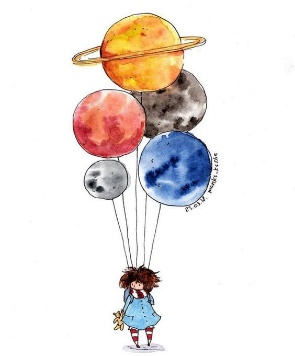 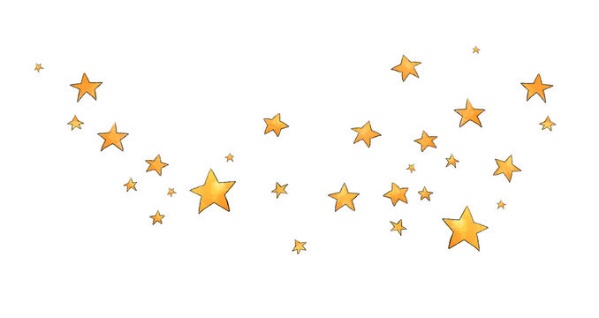 Županijsko natjecanje iz astronomije 
učenika osnovnih i srednjih školaDragi učenici i mentori,dana 7. ožujka 2024. (četvrtak) s početkom u 13 h održat će se Županijsko natjecanje iz astronomije učenika osnovnih i srednjih škola. Učenici trebaju doći u OŠ Manuš u 12:30 h.  Potrebno je donijeti privole za obrade osobnih podataka učenika i njihovih mentora.Svim sudionicima želim uspješno natjecanje. Popis pozvanih učenika i njihovih mentora5. razred OŠ6. razred OŠ7. razred OŠ3. razred SŠ4. razred SŠ				      Predsjednica Županijskog  povjerenstva,                 					   Željka Ruščić, prof.UčenikMentorŠkolaDragošević, ElaŠtrbac, IvicaOsnovna škola Josip Pupačić, OmišTafra, PavlaSorić, TomislavOsnovna škola Josip Pupačić, OmišStanić, MarkoŠtrbac, IvicaOsnovna škola Josip Pupačić, OmišĆurković, EvaIvković Ćurić, RozanaOsnovna škola Ivana Lovrića, SinjPešić, BartulSorić, TomislavOsnovna škola Josip Pupačić, OmišKutlešić-Baran, AndriaIvković Ćurić, RozanaOsnovna škola Ivana Lovrića, SinjKusanović, IrisMarčić, AnaOsnovna škola PučišćaBudimir, IlijaIvković Ćurić, RozanaOsnovna škola Ivana Lovrića, SinjUčenikMentorŠkolaNovaković, JerkoŠtrbac, IvicaOsnovna škola Josip Pupačić, OmišLelas, LuceŠtrbac, IvicaOsnovna škola Josip Pupačić, OmišMucić, GabrielŠtrbac, IvicaOsnovna škola Josip Pupačić, OmišRafanelli, LukaŠtrbac, IvicaOsnovna škola Josip Pupačić, OmišBuljubašić, MiaJukić, KaticaOsnovna škola Manuš-Split  Stančić, ValentinaSamardžić, ZoranOsnovna škola Ivana Lovrića, SinjJerčić Borzić, GabrielaJukić, KaticaOsnovna škola Manuš-Split  Pešić, FraneŠtrbac, IvicaOsnovna škola Josip Pupačić, OmišMartić, PetraŠtrbac, IvicaOsnovna škola Josip Pupačić, OmišSvalina, BranimirČota, AnitaOsnovna škola TriljPerkušić, Anđelo IvanČota, AnitaOsnovna škola TriljKusanović, RafaelaMarčić, AnaOsnovna škola PučišćaBečica, AnteŠtrbac, IvicaOsnovna škola Josip Pupačić, OmišVukas, TomaSamardžić, ZoranOsnovna škola Ivana Lovrića, SinjUčenikMentorŠkolaHornischer, NoaJukić, KaticaOsnovna škola kraljice Jelene, SolinJerčić, MartaTafra, TomislavOsnovna škola Kman - Kocunar, SplitTafra, RožaSorić, TomislavOsnovna škola Josip Pupačić, OmišPašalić, ŠpiroSorić, TomislavOsnovna škola Josip Pupačić, OmišKrižanac, MarietaSorić, TomislavOsnovna škola Josip Pupačić, OmišGranić, AnaSorić, TomislavOsnovna škola Josip Pupačić, OmišUčenikMentorŠkolaTokić, ZdeslavKrnić, NikicaIII. gimnazija, SplitUčenikMentorŠkolaBraškić, MartinPionić, OliveraElektrotehnička škola - Split